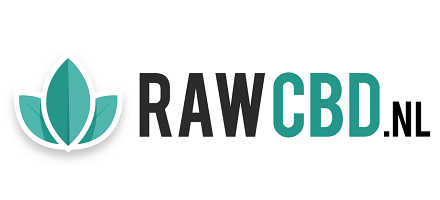 Appendix I: Model form for right of withdrawalModel form for right of withdrawal(this form should only be completed and returned if you want to withdraw from the contract)-	To:	[trader’s name][trader’s geographic address][trader’s fax number, if available][trader’s e-mail address or electronic address]-	I/we* herewith inform you that, in respect of our contract regardingThe sale of the following products: [description of the product}*The delivery of the following digital content: [description of the digital content]*The supply of the following service: [description of the service]*I/we* exercise our right of withdrawal.-	Ordered on*/received on* [date of ordering services or receiving goods]-	[Consumer(s)’ name]-	[Consumer(s)’ address]-	[Consumer(s)’ signature] (only if this form is submitted on paper)*Delete or provide supplementary information, as applicable.